CAREER PROFILEAchievement oriented, able to work well in extreme pressurized environments in order to reach challenging, pre-determined corporate goals and objectives.Determined, reliable and independent nature, highly self- motivated, enthusiastic and dedicated.Driven by values, actions characterized by honesty, integrity and wholehearted commitment to achieve objectives.Prepared to tackle assignments at any level, conscientious and focused high level of task orientation.Well- developed communication skills, able to liaise and negotiate.Work well with people of all interests and authority levels, motivating and directing to attain objectives.Well – developed administrative and systems related skills. Experienced in Projects , HSE and Facilities Management.  PROFESSIONAL QUALIFICATION	B.Tech [ Electrical Engineering ], Indian Institution of Engineers, Delhi ] 	D.E.E. [ Associate Degree in Electrical Engineering , Kerala Technical University ]	REVIT MEP [ BIM ]	Auto  CAD , IRS Institute, India 	PMT  [ Project Management Training, George Washington University, USA ]	IOSH [ Safety Training course, UK ] 	Computer skill with operation environments of MS DOS, WINDOWS and applications of MS EXCEL,   MS WORD and POWER POINT.Trainings Attended:	Basic Fire Safety Awareness, VALPAS, DUBAI, May19, 2015.	Diploma- Basic Management Training, JOTUN, ABUDHABI, October 8, 2013.	Diploma-Operations Academy, JOTUN, INDIA, March,2011.	Diploma-Introduction to Management in Jotun, JOTUN , MUSCAT , August28, 2008	ISO training, DNV, Dubai, April26, 2003.  	Multicolor Seminar, JOTUN, DUBAI , November6,2002	Multicolor Seminar, JOTUN, DUBAI, October12, 2000	FIRE FIGHTING TRAINING, GTSE, ABUDHABI, June19, 1997.	LT200 Course, BOSS, UK , June21, 1996CAREER HIGHLIGHTSMEP PROJECT MANAGER  in M/s. ABJAD  CONTRACTING & GENERAL MAINTENANCE.L.L.C. , Abudhabi , UAE.  [ April,2016 onwards ] .Responsible for Projects & HSE , Risk assessment , Attend Client meetings , Attend Safety meeting, Review drawings & estimation, Scheduling projects, Site supervision ,  Co-ordinate with Consultant , Contractors & Suppliers , Conduct tool box talk , Reporting & Documentation , Co ordinate with Civil Defence , Municipality , ADDC , Environment Agency ,  Waste management , etc.MAINTENANCE / FACILITIES / PROJECT MANAGER – M/S JOTUN PAINTS ABUDHABI, LLC ( March 15, 1995 to April 1, 2016) – 21 Years -   PAINT FACTORY AND FACILITIES. Key member of all projects with Norwegian Engineering Managers , Local consultants , Main contractors & Sub contractors [ Factory set up , Ware houses , Office buildings, Staff accommodation , Employee service area , etc]. Responsibilities:Factory Projects & plant complete maintenance[Electrical, PLC,VFD,trouble shooting & maintenance] .Facilities Management [ MEP, HVAC, Fire system, Fabrication, Building maintenance,etc]Utilities ManagementRisk ManagementHSE ManagementPrepare Maintenance programmePlan  maintenance activitiesSchedule Preventive, planned [predictive] maintenance and take action for corrective maintenance.Prepare  Maintenance  Metrics [ MDT , MTTR , MTBF, etc ] Minimize Breakdowns and down time.Root cause analysis of breakdowns and preventive actions.Generate work orders and deploy maintenance staff for the jobs.Issue  work  permits  for  Hot  work ,  general  work  related  to  Maintenance  and  Engineering  jobs.Make  sure  of  Lock  out / Tag  out  of  the  equipments  for  safety.Training  of  maintenance  staff Conduct  tool  box  talk  with  maintenance  staffImplement  5S  in  Maintenance  office  and  storeIMS  documentationSpare parts management and  maintaining  recordsMaintain HSE [Health, Safety and Environment] standards in the factory as per Corporate Standards.Co-ordinate with   electromechanical, civil contractors   and   suppliers.Projects  execution , supervision  , testing  and  commissioningMaking Maintenance strategy and budgeting for the year.Provide reports to the Management.Liaisoning with government departments like ADDC, Civil Defence, etc.Responsible for smooth running of the Plant and FacilitiesResponsible  for   fire  systemsProject BudgetingAttend project meetings with consultants and contractors.Get the quotationsEstimating & CostingProject planning& Execute the projectsProject co ordination with consultant, main contractor , subcontractors & local authorities. MAINTENANCE ENGINEER , M/S Saudi Iron & Steel Co(Hadeed) from August 16, 1992 to August 15, 1994 ( 2 Years)  - STEEL COMPANYResponsibilities:Responsible for inspection, testing and maintenance of plant equipmentsPrepare the detailed reportTake action for corrective maintenanceReport to the Superior.MAINTENANCE ENGINEER in M/S ARLABS LTD, INDIA - CHEMICAL COMPANY (January5, 1985 – July 31, 1991)- 6 YearsResponsible for   shift   maintenance (electrical and   mechanical) in theFactory.  This   factory has 9 plants with total   employees   of   900 in three shifts.  I  was  a  member  of  Project  Engineers  team  during  theconstruction   of   1-Amino  plant.Responsibilities:Co-ordinate with   contractors.Maintaining   spareparts   stock.Co-ordinate with Government departments. Explain the  work details  to subordinates (electricians and  mechanics)Responsible for the shift maintenance of the plant.MAINTENANCE ENGINEER   in   M/S.  EMCURE PHARMACEUTICALS   LTD, INDIA From August4, 1991 to July10, 1992 [ 1 year].PHARMACEUTICAL COMPANY Responsibilities:Responsible   for   entire  factory  maintenanceCo-ordinate  with  contractorsMaintaining   spareparts   stock.Responsible   for  smooth  running  of  Maintenance  Department with  the   help  of  maintenance  team.PERSONAL DETAILSTHOMAS THOMAS.150787@2freemail.com 	 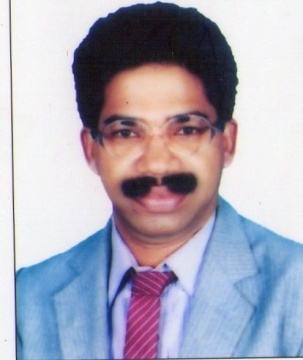 NationalityIndianSexMaleMarital StatusMarried [ I have 3 dependants ] Visa StatusRESIDENT OF   UAE [ Dependant Visa ].Date of Birth                              15 - 05-1965Languages Known                      English, Hindi, Malayalam, Tamil and Marathi.Extracurricular activities            Playing football, Drawing and   Painting.Hobbies                                       Watching cricket match, Reading   newspaper, watching movies, Listening to MusicSalary expected Place of Residence Notice period                   Negotiable.Abudhabi.Two weeks [ I am working on contract basis. My visa is under my wife’s sponsorship. So, I can join Immediately ].